VSEPR Worksheet LibreTexts page: 7: Molecular Structure(https://chem.libretexts.org/link?214684)Use PhET Simulation (see link below) to build electronic orbital models. Take screenshots and insert them in the table. Name the geometry.Use snipping tool or take a screenshot and insert in the table. Resize as needed.Use ONLY lone pairs.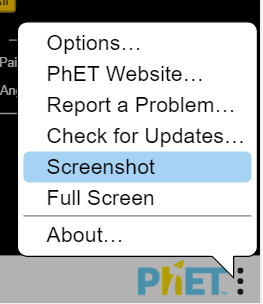 Group Name:Steric #ScreenshotElectron Geometry23456